РАБОЧАЯ ПРОГРАММА ПРЕДДИПЛОМНОЙ ПРАКТИКИСпециальность: 35.02.07 Механизация сельского хозяйства.Цель преддипломной практики: преддипломная практика направлена на углубление первоначального практического опыта, развитие общих и профессиональных компетенций, проверку готовности к самостоятельной трудовой деятельности, а также на подготовку к выполнению выпускной квалификационной работы в организациях различных организационно-правовых форм. Производственная (преддипломная) практика имеет целью подготовить студента к выполнению выпускной квалификационной работы (дипломного проекта) путём изучения и подбора необходимых материалов и документации по тематике дипломного проекта. В результате прохождения преддипломной практики обучающийся должен закрепить профессиональные компетенции, соответствующие видам деятельности: 1. Подготовка машин, механизмов, установок, приспособлений к работе, комплектование сборочных единиц.2. Эксплуатация сельскохозяйственной техники.3. Техническое обслуживание и диагностирование неисправностей сельскохозяйственных машин и механизмов; ремонт отдельных деталей и узлов.4. Управление работами по обеспечению функционирования машинно-тракторного парка сельскохозяйственной организации (предприятия).5. Выполнение работ по одной или нескольким профессиям рабочих, должностям служащих (подготовка тракториста-машиниста сельскохозяйственного производства)В результате прохождения производственной (преддипломной) практики обучающиеся должны приобрести практический опыт:выполнения разборочно-сборочных работ сельскохозяйственных машин и механизмов;выполнения регулировочных работ при настройке машин на режимы работы;выявления неисправностей и устранения их;выбора машин для выполнения различных операций;собирать, разбирать, регулировать, выявлять неисправности и устанавливать узлы и детали на двигатель, приборы электрооборудования;  определять техническое состояние машин и механизмов;производить разборку, сборку основных механизмов тракторов и автомобилей различных марок и модификаций;выявлять неисправности в основных механизмах тракторов и автомобилей;разбирать, собирать и регулировать рабочие органы сельскохозяйственных машин;комплектования машинно-тракторных агрегатов;работы на агрегатах;проведения технического обслуживания тракторов, автомобилей, сельскохозяйственных машин и оборудования;определения технического состояния отдельных узлов и деталей машин,  выполнения разборочно-сборочных, дефектовочно-комплектовочных работ, обкатки агрегатов и машин;налаживания и эксплуатации ремонтно-технологического оборудования;участия в планировании и анализе производственных показателей организации (предприятия) отрасли и структурных подразделений; участия в управлении первичным трудовым коллективом;ведения документации установленного образца.ЗАДАНИЕ НА ПРЕДДИПЛОМНУЮ ПРАКТИКУОбщая трудоемкость преддипломной практики составляет 144 часа. Примерное распределение бюджета времени по видам работ приводится в таблицеПримечание: при описании выполненных работ необходимо конкретизировать, с каким узлом, агрегатом или деталью выполнялись работы; указать марку трактора, автомобиля или сельскохозяйственной машины.Например:  разборка заднего моста трактора, выявление неисправностей, сборка, регулировка зацепления и подшипников дифференциала трактора Т-150К.Оформление: шрифт Times New Roman, интервал полуторный, выравнивание по ширине, отступ 1,25; кегль 14; для таблиц интервал одинарный, кегль 12.Поля: верхнее и нижнее поля – 20, левое – 30, правое – 10 мм.Отчетность по производственной практике Студенты, прошедшие производственную практику, должны предъявить в техникум:Дневник по практике. Характеристику, выданную руководителем хозяйства (руководителем практики).Договор о прохождении практикиНаправление на практику.Выписка из приказа организации о приеме на практикуСодержание и форма дневникаВедение дневника преследует цель систематически учитывать весь объем выполненной работы, фиксировать особенности производства.Основным содержанием дневника должно быть: описание личных наблюдений, анализ положительных и отрицательных сторон производства, сопоставление и оценка действующих технических средств, технологических процессов, описание проведенной лично студентом работы, выводы и предложения.Дневник заверяется подписью и печатью руководителя хозяйства (руководителя практики).Содержание дневника1. Цель практики в соответствии с программой и индивидуальными поручениями.2. Должностные обязанности техника-механика, бригадира тракторной бригады, зав.машинным двором, зав.ремонтной мастерской, зав.пунктом технического обслуживания.3. Характеристика хозяйства, основные производственно-экономические показатели.а) наименование и месторасположение хозяйства, удаленность центральной усадьбы от райцентра, областного центра, железнодорожной станции и т.п.б) природно-климатические условия зоны расположения хозяйства (направление господствующих ветров, среднемесячная температура воздуха и влажность, среднемесячное и годовое количество осадков, средняя продолжительность безморозного периода)в) организационная структура сельскохозяйственных предприятий: наличие отделений, цехов, подразделений, их составг) размеры и специализация с/х предприятияд) производственные и экономические показатели отрасли растениеводствае) производственные и экономические показатели отрасли животноводстваж) техническая оснащенность с/х предприятия и экономические показатели использования техники.4. Дневник работ5. Ответ по индивидуальному заданию6. Заключение руководителя о выполнении программы и оценка прохождения практики.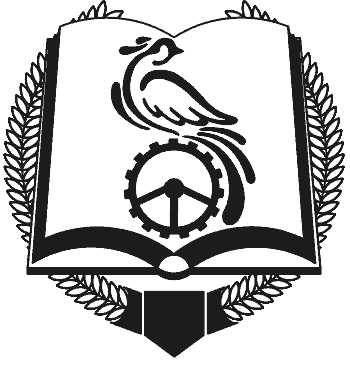 Департамент Смоленской области по образованию и наукесмоленское областное государственное бюджетное профессиональное образовательное учреждение  «Техникум отраслевых технологий»(СОГБПОУ «Техникум отраслевых технологий»)ДНЕВНИК-ОТЧЁТо прохождении производственной практикиОбучающегося_____________________________________(фамилия, имя, отчество)группы____________________________________________201_______годМесто прохождения практики___________________________________________________________________________________________________________Время прохождения практики с «____»________________201___г.                                                  по «____»________________201___г.Руководитель  практики от предприятия: __________________________________________________________(фамилия, имя, отчество, должность)Руководитель предприятия:__________________________________________________________(фамилия, имя, отчество)Подпись____________МПОтзыв руководителя от предприятия о практике обучающегося
___________________________________ проходил  производственную практику на предприятии_________________________________________________________________________________________________________________________________________________________________________________________   с «____»________________201___г.  по «____»_______________201___г.За  время прохождения практики                                                                                .________________________________________________________________________________________________________________________________________________________________________________________________________________________________________________________________________________________________________________________________________________________________________________________________________________________________________________________________________________________________________________________________________________________________________________________________________________________________________________________________________________________________________________________________________________________________________________________________________________________________________________________________________________________________________________________________________________________________________________________________________________________________________________________________________________________________________________________________________________________________________________________________________________________________________________________________________________________________Результат производственной практики _______________________________                                                               (ОЦЕНКА)Подпись руководителя практики от предприятия_____________ /__________/«____»_______________201___г.МПФормируемые компетенции: ПМ 01. Подготовка машин, механизмов, установок, приспособлений к работе, комплектование сборочных единиц.ПК 1.1. Выполнять регулировку узлов, систем и механизмов двигателя и приборов электрооборудования.ПК 1.2. Подготавливать почвообрабатывающие машины.ПК 1.3. Подготавливать посевные, посадочные машины и машины для ухода за посевами.ПК 1.4. Подготавливать уборочные машины.ПК 1.5. Подготавливать машины и оборудование для обслуживания животноводческих ферм, комплексов и птицефабрик.ПК 1.6. Подготавливать рабочее и вспомогательное оборудование тракторов и автомобилей.ПМ 02  Эксплуатация сельскохозяйственной техники.ПК 2.1. Определять рациональный состав агрегатов и их эксплуатационные показатели.ПК 2.2. Комплектовать машинно-тракторный агрегат.ПК 2.3. Проводить работы на машинно-тракторном агрегате.ПК 2.4. Выполнять механизированные сельскохозяйственные работы.ПМ 03. Техническое обслуживание и диагностирование неисправностей сельскохозяйственных машин и механизмов; ремонт отдельных деталей и узлов.ПК 3.1. Выполнять техническое обслуживание сельскохозяйственных машин и механизмов.ПК 3.2. Проводить диагностирование неисправностей сельскохозяйственных машин и механизмов.ПК 3.3. Осуществлять технологический процесс ремонта отдельных деталей и узлов машин и механизмов.ПК 3.4. Обеспечивать режимы консервации и хранения сельскохозяйственной техники.ПМ 04. Управление работами машинно-тракторного парка сельскохозяйственной организации (предприятия).ПК 4.1. Участвовать в  планировании основных показателей машинно-тракторного парка сельскохозяйственного предприятия.ПК 4.2. Планировать выполнение работ исполнителями.ПК 4.3. Организовывать работу трудового коллектива.ПК 4.4. Контролировать ход и оценивать результаты выполнения работ исполнителями.ПК 4.5. Вести утвержденную учетно-отчетную документацию.Виды работ:В рамках ПМ 01. Подготовка машин, механизмов, установок, приспособлений к работе, комплектование сборочных единиц.- изготовление необходимых деталей, подставок, подкладок, заглушек и т.п.;- комплектование, досборка и наладка новых сельскохозяйственных машин;- разборка списанных машин;- несложный ремонт машин;- подготовка машин к работе;- участие в сдаче машин на хранение и приемке их после хранения;- определение технического состояния машин и механизмов;- выявление и устранение неисправностей узлов и механизмов;- оформление необходимой документации при выполнении работ;- определение технического состояния сельскохозяйственных и мелиоративных машин;- выявление и устранение неисправностей механизмов сельскохозяйственных машин.В рамках ПМ 02  Эксплуатация сельскохозяйственной техники, ПМ 05 Выполнение работ по подготовке тракториста-машиниста- комплектование и наладка агрегатов для проведения сельскохозяйственных и мелиоративных работ;- работа на животноводческих, птицеводческих фермах и комплексах;- работа на пахотных агрегатах;- работа на посевных агрегатах;- работа на агрегате по междурядной обработке культуры;- работа на агрегате по заготовке сена;- работа на агрегате по уборке зерновых;- работа на агрегате по уборки кормовой свеклы.ПМ 03. Техническое обслуживание и диагностирование неисправностей сельскохозяйственных машин и механизмов; ремонт отдельных деталей и узлов.- проверка и техническое обслуживание сельскохозяйственных и мелиоративных машин- проверка и техническое обслуживание тракторов и автомобилей;- проверка и техническое обслуживание комбайнов;- проведение осмотра автомобилей и тракторов при выезде на линию;- работа в качестве слесаря, сварщика, станочника;- ремонт тракторов и автомобилей;- ремонт сельскохозяйственных, мелиоративных машин, оборудования животноводческих ферм;- ремонт зерноуборочных комбайнов;- подготовка машин к хранению и постановка на хранение.В рамках ПМ 04. Управление работами машинно-тракторного парка сельскохозяйственной организации (предприятия)- оценка оснащенности предприятия техникой;- составление плана механизированных работ;- планирование мероприятий по сокращению простоя машинно-тракторных агрегатов из-за технических неисправностей, в связи с внедрением специализированного технического обслуживания;- планирование мероприятий по повышению уровня механизации на заготовке кормов;- планирование мероприятий по повышению уровня механизации на уборке урожая;- участие в расстановке рабочих по местам в соответствии с должностными обязанностями;- участие в проведении инструктажа рабочих по технике безопасности и правилам технической эксплуатации оборудования по инструкциям.№ п/пНаименование работКоличество часов1Ознакомление с хозяйством, основными технико-экономическими показателями. Инструктаж по технике безопасности. руководителей подразделений и специалистов.Изучение организации технического обслуживания и ремонта в хозяйстве, организации эксплуатации машинно-тракторного парка62Работа дублером бригадира тракторной бригады: изучение должностных обязанностей; участие в разработке производственных заданий бригаде и механизированным звеньям; участие в комплектовании агрегатов, своевременном проведении ТО и ремонта машин.243Работа дублером бригадира тракторной бригады: изучение должностных обязанностей; участие в разработке производственных заданий бригаде и механизированным звеньям; участие в комплектовании агрегатов, своевременном проведении ТО и ремонта машин.244Работа дублером заведующего ремонтной мастерской: изучение должностных обязанностей; участие в составлении плана-графика ТО и ремонта машин, разработке производственных заданий и организации их выполнения. Изучение оборудования, приборов и приспособлений для проведения ТО и ремонтов машин. 245Работа дублером заведующего машинным двором: изучение должностных обязанностей; участие в организации работы по хранению машин, в проверке качества постановки машин на хранение. Выполнение приемки, расконсервации, организации сборки и хранения сельскохозяйственных машин. 246Работа дублером механика отделения хозяйства: изучение должностных обязанностей; участие в разработке планов и заданий по механизации и обеспечению с\х работ, изучение документации по учету работы машин, расхода ГСМ, ТО и ремонт техники, разработка мероприятий по охране труда.247Выполнение индивидуального задания (подбор материала для дипломного проектирования):1. Составление технологического процесса ремонта (сборки, разборки) заданного узла трактора (автомобиля)2. Составление плана мастерской с расположением технологического оборудования3. Составление технологической карты возделывания заданной культуры.128Систематизация материала для дипломного проектирования и оформление дневника-отчета.6144 часаДатаМесто работы, в качестве кого работал, продолжительностьСодержание работы, организация труда, применяемые машины и оборудованиеОценкаПодпись руководителя практики от предприятия, печать организации1.2.3.4.